Муниципальное учреждение Большесельского муниципального района Ярославской области «Управление образования администрации Большесельского муниципального района»ПРИКАЗот  20.09.2023 г.                                                                                        № 113Об организации и проведении
школьного этапа Всероссийской 
олимпиады школьников
в 2023-2024 учебном году       В соответствии с приказом Министерства образования и науки РФ от 27.11.2020 г. 
№ 678 «Об утверждении Порядка проведения  всероссийской олимпиады школьников», ПРИКАЗЫВАЮ:Провести школьный этап всероссийской олимпиады школьников (далее — школьный этап олимпиады) с 25 сентября 2023 года по 31 октября 2023 года по следующим общеобразовательным предметам: математике, химии, биологии, физике, обществознанию, праву, географии, литературе, физической культуре, истории, русскому языку, иностранным языкам (английскому и немецкому), технологии, основам безопасности жизнедеятельности, астрономии, искусству, информатике, экологии, экономике.Установить следующие места проведения школьного этапа олимпиады: МОУ Большесельская СОШ, МОУ Вареговская СОШ, МОУ Благовещенская СОШ, МОУ Новосельская СОШ, МОУ Дуниловская ООШ, МОУ Миглинская ООШ, МОУ Высоковская ООШ.Для организации и проведения школьного этапа олимпиады утвердить оргкомитет школьного этапа олимпиады в следующем составе:Председатель:
Толмачева В.Е. - и. о. начальника МУ «Управление образования администрации Большесельского МР»,Члены оргкомитета:
Тумгоева З.О. - зам. начальника МУ «Управление образования администрации Большесельского МР»,
Дружинина Ю.А. - методист МДОУ Большесельский детский сад «Березка»,
Уткина О.Н. - методист МУ ДО «Большесельский Центр развития и творчества»,
Дьячкова Е.Ю. - директор МОУ Большесельской СОШ,
Долгова И.В. - директор МОУ Вареговской СОШ,
Горчакова А. М. - директор МОУ Благовещенской СОШ,
Селиванова А.А. - директор МОУ Новосельской СОШ,
Груздева О.А. - директор МОУ Дуниловской ООШ,
Сластенина Л.А. - директор МОУ Миглинской ООШ,
Кирсанов А.В. - директор МОУ Высоковской ООШ.Утвердить состав муниципальных предметно-методических комиссий для осуществления научно-методического сопровождения школьного этапа Всероссийской олимпиады школьников:Шалаева Л.В. - учитель русского языка и литературы МОУ Большесельской СОШ,
Ананьева С.В.  - учитель русского языка и литературы МОУ Новосельской СОШ,
Чирикова Н.Н. - учитель русского языка и литературы МОУ Высоковской ООШ,
Машкова Е.Г. - учитель русского языка и литературы МОУ Дуниловской ООШ,
Алексеева А.Ю. - учитель английского языка  МОУ Большесельской СОШ,
Комарова О.С. - учитель английского языка  МОУ Новосельской СОШ,
Привалова Г.Н. - учитель английского языка  МОУ Большесельской СОШ,
Кузнецова Л.С. - учитель немецкого языка  МОУ Большесельской СОШ,
Оленева С.П. - учитель немецкого языка МОУ Благовещенской СОШ,
Швачко Л.А. - учитель географии МОУ Большесельской СОШ,
Орлова Ю.Н. - учитель географии МОУ Миглинской ООШ,
Брель Е.А. - учитель химии, географии, физической культуры МОУ Дуниловской ООШ,
Адилханова Э.Ч. - учитель биологии и географии МОУ Вареговская СОШ,
Ананьева О.Н. - учитель истории и обществознания МОУ Новосельской СОШ,
Морозова Т. Н. -  учитель истории и обществознания МОУ Большесельской СОШ,
Владимирова И.Е. - учитель истории и обществознания МОУ Большесельской СОШ,
Химина Н.В. -  учитель истории и обществознания МОУ Благовещенской СОШ,
Иванова В.П. -  учитель технологии и ОБЖ МОУ Новосельской СОШ,
Беспалова Е.Н. - учитель технологии МОУ  Большесельской СОШ,
Бабурин В.В.  -  учитель ОБЖ МОУ Большесельской СОШ,
Матвеев И.Е. - учитель физической культуры МОУ Большесельской СОШ,
Кузнецов А.Л. - учитель физической культуры МОУ Большесельской СОШ,
Кириллова М.П. - педагог дополнительного образования МОУ ДО Большесельский ЦРТ.
         5. Членам муниципальных предметно-методических комиссий разработать материалы олимпиад, за исключением предметов на технической платформе «Сириус.Курсы».         6. Поручить решение организационных вопросов, связанных с подготовкой и проведением школьного этапа Всероссийской олимпиады методическому центру, руководителям образовательных учреждений.         7.  Утвердить следующие сроки проведения школьного этапа  олимпиады: физика -27.09.2023 7-11 классы (платформа Сириус)
география - 28.09.2023
русский язык - 29.09.2023
экология – 2.10.2023
химия - 04.10.2023 7-11 классы (платформа Сириус)
экономика – 05.10.2023
астрономия - 06.10.2023 5-11 классы (платформа Сириус)
английский язык, немецкий языки -09.10.2023
право -10.10.2023	
биология - 11.10.2023  5-11 классы (платформа Сириус)
обществознание - 12.10.2023
физкультура - 13.10.2023
литература - 16.10.2023
математика -17.10.20237-11 классы (платформа Сириус)
математика -18.10.2023 4-6 классы (платформа Сириус)
технология  - 20.10.2023
информатика -25.10.2023  5-11 классы (платформа Сириус)
история- 23.10.2023
искусство - 24.10.2023
ОБЖ- 27.10.20238. Утвердить требования к организации и проведению школьного этапа олимпиады по каждому образовательному предмету. (приложение 1)9. Утвердить состав жюри школьного этапа Всероссийской олимпиады школьников:Русский язык
Шалаева Л.В. -  учитель русского языка и литературы МОУ Большесельской СОШ,
Колчугина Н.С. - учитель русского языка и литературы МОУ Большесельской СОШ,
Галкова К.А. - учитель русского языка и литературы МОУ Большесельской СОШ,
Ананьева С.В. - учитель русского языка и литературы МОУ Новосельской СОШ,
Нургаязова Л.Н. - учитель русского языка и литературы МОУ Вареговской СОШ,
Шапеева Н.Б. - учитель русского языка и литературы МОУ Миглинской ООШ,
Верезгова А.В. - учитель русского языка и литературы МОУ Благовещенской СОШ,
Чирикова Н.Н. -  учитель русского языка и литературы МОУ Высоковской ООШ,
Машкова Е.Г. -  учитель русского языка и литературы МОУ Дуниловской ООШ.Иностранный язык
Алексеева А.Ю. - учитель английского языка МОУ Большесельской СОШ,
Привалова Г.Н. - учитель английского языка МОУ Большесельской СОШ,
Кузнецова Л.С. - учитель немецкого языка МОУ Большесельской СОШ,
Григорьева Е.А. -  учитель немецкого языка МОУ Большесельской СОШ,
Комарова О.С. - учитель английского, французского языка МОУ Новосельской СОШ,
Таганова А.А. - учитель немецкого языка МОУ Вареговской СОШ,
Оленева С.П. - учитель немецкого языка МОУ Благовещенской СОШ,
Химина Н.В. - учитель английского языка МОУ Благовещенской СОШ,
Устинова О.А. - учитель немецкого языка МОУ Миглинской ООШ,
Стоянова Р.А.- учитель английского языка МОУ Миглинской ООШ,
Груздева О.А. - учитель английского языка МОУ Дуниловской ООШ,
Соловьева Т.А. - учитель немецкого языка МОУ Высоковской ООШ.География
Швачко Л.А. - учитель географии МОУ Большесельской СОШ,
Нестерова Н.В. - учитель географии, информатики, математики МОУ Новосельской СОШ,
Адилханова Э.Ч. - учитель географии и биологии МОУ Вареговской СОШ,
Орлова Ю.Н. - учитель географии, истории, обществознания МОУ Миглинской ООШ,
Брель Е.А. - учитель географии, химии,  физической культуры МОУ Дуниловской ООШ.История 
Морозова Т.Н. - учитель истории и обществознания МОУ Большесельской СОШ,
Владимирова И.Е.- учитель истории и обществознания МОУ Большесельской СОШ,
Чернова И.В. учитель истории и обществознания МОУ Большесельской СОШ,
Ананьева О.Н. - учитель истории и обществознания МОУ Новосельской СОШ,
Савина С.В. - учитель истории и обществознания МОУ Вареговской СОШ,
Горчаков М.Р. - учитель истории и обществознания МОУ Благовещенской СОШ,
Круглов И.А. - учитель истории и обществознания МОУ Дуниловской ООШ.Обществознание 
Морозова Т. Н. - учитель истории и обществознания МОУ Большесельской СОШ,
Владимирова И.Е.- учитель истории и обществознания МОУ Большеселськой СОШ,
Чернова И.В. учитель истории и обществознания МОУ Большесельской СОШ,
Ананьева О.Н. - учитель истории и обществознания МОУ Новосельской СОШ,
Савина С.В. - учитель истории и обществознания МОУ Вареговской СОШ,
Горчаков М.Р. - учитель истории и обществознания МОУ Благовещенской СОШ,
Круглов И.А. - учитель истории и обществознания МОУ Дуниловской ООШ.Право
Ананьева О.Н. - учитель истории и обществознания МОУ Новосельской СОШ,
Савина С.В. - учитель истории и обществознания МОУ Вареговской СОШ,
Горчаков М.Р. - учитель истории и обществознания МОУ Благовещенской СОШ,
Круглов И.А. - учитель истории и обществознания МОУ Дуниловской ООШ.Экономика
Ананьва О.Н. - учитель истории и обществознания МОУ Новосельской СОШ,
Савина С.В. - учитель истории и обществознания МОУ Вареговской СОШ,
Горчаков М.Р. - учитель истории и обществознания МОУ Благовещенской СОШ,
Круглов И.А. - учитель истории и обществознания МОУ Дуниловской ООШ.ИскусствоАнаньева О.А. - учитель истории и обществознания МОУ Новосельской СОШ,
Савина С.В. - учитель истории и обществознания МОУ Вареговской СОШ,
Горчаков М.Р. - учитель истории и обществознания МОУ Благовещенской СОШ,
Круглов И.А. - учитель истории и обществознания МОУ Дуниловской ООШ.Технология
Беспалова Е.Н. - учитель технологии МОУ Большесельской СОШ,
Иванова В.П. - учитель технологии, ОБЖ МОУ Новосельской СОШ, 
Малахова И.А. - учитель технологии МОУ Вареговской СОШ,
Максимова И.Н. - учитель химии,технологии МОУ Дуниловской ООШ.ОБЖ
Бабурин В.В. - учитель ОБЖ МОУ Большесельской СОШ,
Иванова В.П. - учитель технологии, ОБЖ МОУ Новосельской СОШ,
Костерев А.В. - учитель физической культуры и ОБЖ МОУ Новосельской СОШ,
Иванов П.Ю. -  учитель физической культуры и ОБЖ – МОУ Вареговской СОШ.Физическая культура
Кузнецов А.Л. - учитель физической культуры МОУ Большесельской СОШ,
Старостин А.А.- учитель физической культуры МОУ Большесельской СОШ,
Матвеев И.Е. - учитель физической культуры МОУ Большесельской СОШ,
Костерев А.В. - учитель физической культуры МОУ Новосельской СОШ, 
Иванов П.Ю.- учитель физической культуры МОУ Вареговской СОШ,
Богданова О.М. - учитель физической культуры МОУ Благовещенской СОШ,
Брель Е.А. - учитель физической культуры МОУ Дуниловской ООШ,
Потемкина Н.С. - учитель физической культуры МОУ Высоковской ООШ.    10. Утвердить состав апелляционной комиссии:МОУ Большесельская СОШШалаева Л.В. -  учитель русского языка и литературы,
Удачина С.А. -  учитель русского языка и литературы,
Колчугина Н.С. - учитель русского языка и литературы,
Алексеева А.Ю. - 
учитель английского языка,
Привалова Г.Н. - учитель английского языка,
Кузнецова Л.С. - учитель немецкого языка,
Григорьева Е.А. -  учитель немецкого языка,
Швачко Л.А. - учитель географии,
Морозова Т.Н. - учитель истории и обществознания,
Владимирова И.Е. - учитель географии, истории, обществознания,
Беспалова Е.Н. - учитель технологии,
Бабурин В.В. - учитель ОБЖ,
Кузнецов А.Л. - учитель физической культуры.МОУ Новосельская СОШАнаньева С.В. - учитель русского языка и литературы,
Комарова О.С. - учитель иностранного языка,
Ананьева О.Н. - учитель обществознания, истории,
Иванова В.П. - учитель технологии, ОБЖ,
Костерев А.В. - учитель физической культуры,МОУ Вареговская СОШ.Нургаязова Л.Н. - учитель русского языка и литературы,Таганова А.А. - учитель немецкого языка,
Адилханова Э.Ч.- учитель географии и биологии,
Малахова И.А. - учитель технологии,
Иванов П.Ю. - учитель физической культуры,
Савина С.В. - учитель истории и обществознания.МОУ Благовещенская СОШВерезгова А.В. - учитель русского языка и литературы,
Оленева С.П. - учитель немецкого языка,
Горчаков М.Р. - учитель истории и обществознания МОУ Благовещенской СОШ,
Богданова О.М. - учитель физической культуры.МОУ Миглинская ООШШапеева Н.Б. - учитель русского языка и литературы,
Стоянова Р.А. - учитель математики, технологии, английского языка
Орлова Ю.Н. - учитель географии, истории, обществознания,
Мочалова Л.В. - учитель биологии, физической культуры, химии, ОБЖ,
Устинова О.А. - учитель начальных классов, немецкого языка.МОУ Высоковская ООШЧирикова Н.Н. - учитель русского языка и литературы, иностранного языка,
Потемкина Н.С. - учитель технологии, физической культуры,
Соловьева Т.А. - учитель немецкого языка.МОУ Дуниловская ООШМашкова Е.Г. - учитель русского языка и литературы,
Круглов И.А. - учитель истории и обществознания,
Брель Е.А. - учитель географии, химии,  физической культуры,
Груздева О.А. - учитель английского языка.Утвердить  график рассмотрения апелляций участников Олимпиады по каждому предмету:
физика - 29.09.2023 7-11 классы (платформа Сириус)
география - 2.10.2023
русский язык - 3.10.2023
экология – 5.10.2023
химия - 06.10.2023 7-11 классы (платформа Сириус)
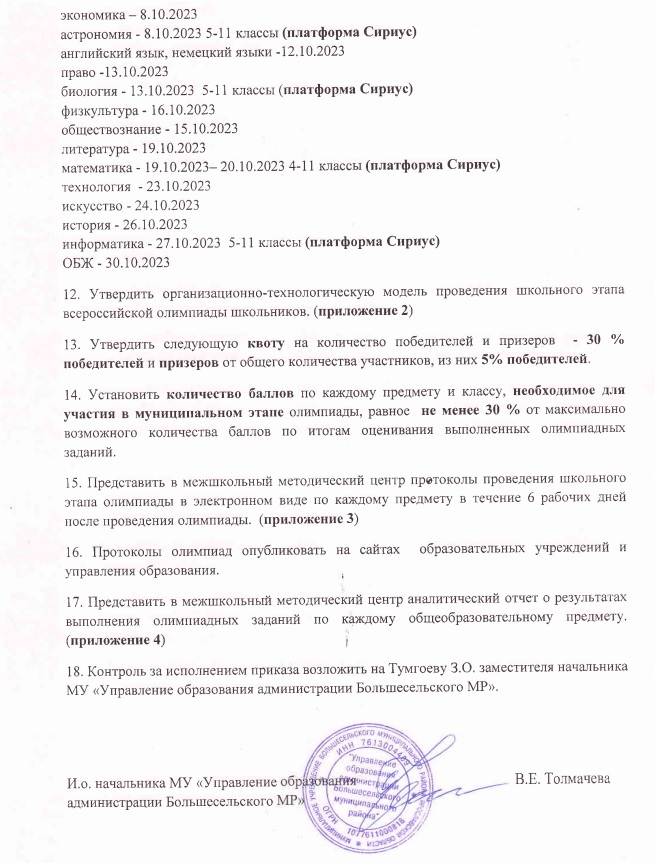 